Мелкий рогатый скотОвцеводствоИспользование питательных веществ корма чистопородными и помесными ягнятами / В. И. Котарев [и др.] // Аграрная наука. - 2014. - № 6. - С. 31-32.Приведены данные по переваримости и использованию питательных веществ корма баранчиками породы прекос и помесными прекос с эдильбаевскими и казахскими курдючными производителями.КозоводствоШаталов, В. Если у вас есть коза, что вам можно, а что вам нельзя / В. Шаталов // Приусадебное хозяйство. - 2014. - № 6. - С. 86-87.Шаталов, В. Чем и как кормить коз / В. Шаталов // Приусадебное хозяйство. - 2014. - № 5. - С. 85-87.О кормлении коз в небольших личных подсобных хозяйствах.Составитель: Л.М. Бабанина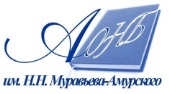 Государственное бюджетное учреждение культуры«Амурская областная научная библиотека имени Н.Н. Муравьева-Амурского